Movilizando a los conquistados para tener comunión con el Espíritu Santo1º Reyes 17:13-16Elías le dijo: No tengas temor; ve, haz como has dicho; pero hazme a mí primero de ello una pequeña torta cocida debajo de la ceniza, y tráemela; y después harás para ti y para tu hijo. 14 Porque Jehová Dios de Israel ha dicho así: La harina de la tinaja no escaseará, ni el aceite de la vasija disminuirá, hasta el día en que Jehová haga llover sobre la faz de la tierra. 15 Entonces ella fue e hizo como le dijo Elías; y comió él, y ella, y su casa, muchos días. 16 Y la harina de la tinaja no escaseó, ni el aceite de la vasija menguó, conforme a la palabra que Jehová había dicho por Elías.Hechos 1:8pero recibiréis poder, cuando haya venido sobre vosotros el Espíritu Santo, y me seréis testigos en Jerusalén, en toda Judea, en Samaria, y hasta lo último de la tierra.Introducción: El Señor cada día, nos enseña la importancia del Espíritu Santo en nuestras vidas, Juan 16:7. Pero yo os digo la verdad: Os conviene que yo me vaya; porque si no me fuera, el Consolador no vendría a vosotros; mas si me fuere, os lo enviaré. Él fue enviado para cosas muy relevantes en la vida de cada creyente, cosas que en nuestra humanidad natural no podríamos hacer, por más que nos esforzáramos. Nuestras vidas, por el pecado de Adán, se convirtieron en vidas limitadas en el espacio y el tiempo, estamos limitados en todo lo que hacemos, pero por medio del nuevo nacimiento hemos recuperado nuestra naturaleza divina que perdimos, (2ª Pedro: 1:4) y por medio del Espíritu Santo, ahora morando en nosotros, tenemos la bendición, la fuerza y el poder de ir más allá de nuestras limitaciones, porque el Espíritu Santo nos impulsa a hacer cosas que van más allá de nuestro entendimiento. 1ª Corintios: 2:9, 11, 12,14.Los discípulos estaban llenos de dolor, ellos sabían que perderían a Jesús, pero el Señor les dijo que eso era lo mejor que les sucedería; porque cuando él partiera de esta tierra, enviaría el Espíritu Santo a sus vidas.Antes no podían llevar al Espíritu donde ellos fueran, porque el Espíritu Santo estaba solo encapsulado en Jesús, pero ahora con el Espíritu Santo dentro de ellos, podrían hacer lo que antes les estaba limitado. Ahora podrían llegar a la mente, al corazón y a la conciencia de los hombres del mundo entero. Y la presencia del Espíritu Santo estaría las veinticuatro horas del día fluyendo dentro de ellos. Mateo: 28:20.¿Por qué es importante la comunión con el Espíritu Santo?Porque nos desafía para hacer cosas que sin esa comunión nunca nos atreveríamos hacer, en otras palabras, el Espíritu Santo nos despierta y nos ayuda a desarrollar la fe que fue depositada en nosotros, para ir siempre una milla más.La dimensión de la comunión con el Espíritu Santo determinará lo que hacemos y hasta dónde podemos llegar.En medio de una sequía el profeta Elías es enviado por Dios a una mujer viuda que está por comerse el último bocado de pan que le quedaba para ella y su hijo, y luego echarse a morir.El profeta le pide algo insólito a esta mujer que solo una persona en comunión con el Espíritu Santo se atreve a hacer, le dice que le cocine parte de ese alimento a él primero, y le declara que el poco de harina y el poco de aceite no se la acabará.Solamente una persona que se mueva en una comunión íntima con el Espíritu Santo actúa de esa manera, y con esa seguridad de que el Señor actuará.Esa comunión romperá las limitaciones de tu vida natural y te introducirá a la vida sobrenatural de Dios. Salmo: 121:1-8.La comunión con el Espíritu Santo avivará lo sobrenatural en tu vida, y el espíritu de resurrección se manifestará, y donde hubo muerte él traerá resurrección. 1º Reyes: 17:17-23.Enseñanza: cualquier persona común daría a ese niño una sepultura digna, y podría tener la excusa de que la crisis de hambre había terminado con la vida del pequeño. Pero un hombre lleno y con una comunión íntima con el Espíritu Santo, se atreverá a hacer lo que hizo el profeta Elías, impartir el espíritu de resurrección. Por eso, no es opcional la comunión íntima con él Espíritu Santo, sino que es vital para poder enfrentar los desafíos que se nos están presentando en este tiempo determinante que estamos viviendo.La comunión íntima y la llenura del Espíritu Santo en tu vida hará que los poderes antagónicos de las tinieblas tiemblen y huyan ante ti. 1º Reyes: 18:23-39. Podrás enfrentar y tener la seguridad que ningun arma que las tinieblas lancen contra ti prosperará. Solo un hombre en comunión y lleno del Espíritu Santo puede burlar y hacer quedar mal todo ataque del enemigo que tenga sobre su vida, su familia o su red, porque está dotado de un poder sobrenatural, y La Palabra nos enseña que las señales victoriosas del Espíritu nos seguirán todo el tiempo, y una de esas señales es el echar fuera demonios, sanar enfermos, hablar el idioma del Espíritu (Las lenguas) y todo lo que venga en tu contra será neutralizado por él. 1º Reyes18:27-39. Isaías: 54:17.¿Por que debemos desarrollar nuestra comunión con el Espíritu Santo? Porque es un mandato del Señor. Efesios: 5:18. Sean llenos del Espíritu Santo.Porque sin esa llenura no puedes moverte en libertad. Juan: 8:31-32.Porque sin esa llenura es imposible que cumplas la gran comisión para la cual fuiste llamado, para que te reproduzcas, crezcas y te multipliques en otros. Mateo: 28:18-20. Marcos: 16:15-18. Lucas: 10:17-19.Porque la comunión con el Espíritu Santo no solo te abrirá tu territorio asignado, sino todo lugar que pisare la planta de tu pie, y las oportunidades de crecimiento y multiplicación serán ilimitadas. Romanos: 15:18:-21.Porque la comunión con el Espíritu Santo te abre las puertas a la prosperidad material, física y espiritual, y te dimensiona para que seas productivo y efectivo en todo lo que emprendas. 2ª Timoteo: 3:10-17. "Se perfecto para el Señor".Que benéficos trae la comunión con el Espíritu Santo?Te da el poder y las ideas creativas para vencer el espíritu de pobreza, miseria y ruina en tu vida y en tu linaje. Sabiduría, inteligencia, ciencia y arte. Éxodo: 31:3-4, 35:31-33. Será el guía seguro para tu vida para que no caigas, sino que siempre estés de pie perseverando y ganando. Salmo: 143:10-12.Hará de ti una persona productiva, con una visión clara y con un destino seguro. Isaías: 32:15-20. Salmo: 25:12-13.El será tu defensor en todo tiempo de ataque del enemigo a tu vida. Isaías 59:19-21.Te dará el poder para vencer todo ataque que se levante contra ti. Lucas 10:17-19.Te preparará y equipará para la conquista y el discipulado de las naciones. Mateo: 28:18-20. Marcos: 16:15:15.¿Cómo hacerlo y qué hacer para lograrlo?Debes desarrollar y anhelar un profundo deseo por conocerlo e intimar con él. Salmo: 25:14. Salmo: 27:4.Desarrollar cada día un espíritu de compasión como Jesús lo hacía. Mateo: 9:36. Marcos: 8:2.Debemos tener una vida de oración continua por la gente sin Cristo, y por la iglesia. Efesios: 6:18. 1ª Tesalonicenses: 5:17. Hechos: 1:14. Mateo: 4:23.Conclusiones:Una vida cristiana sin una comunión íntima con el Espíritu Santo, será una vida muy líquida, soluble, sin sustancia, que no tendrá ningún efecto positivo en ti.Una vida llena del Espíritu Santo te dimensiona y te hará llegar a un compañerismo tal con el Espíritu, que tu vida tendrá una revelación clara del llamado y propósito de Dios y nunca serás un fracasado en la vida.El Espíritu Santo te llenará de sabiduría, de ideas creativas, te dimensiona en el discipulado, familia, finanzas, poder y multiplicación.La comunión con el Espíritu Santo aligerará tus cosechas compensatorias y hará que tus cosechas sean prematuras, es decir que se te manifiesten antes de tiempo.Hoy más que nunca, como hijos escogidos del Señor para este tiempo, necesitamos urgentemente una comunión íntima y ser llenos del Espíritu Santo para provocar el más grande avivamiento que llenará al mundo entero, y ese avivamiento nos hará protagonistas de los cambios que el Señor ha determinado para este tiempo.----------		----------		----------		----------		---------El pasado mes de Julio en el Congreso de Niños 2021 “La Aventura de la Cosecha”, reunimos un total de 43.409 personas (niños, adultos y líderes) a nivel global, de los cuales 14.800 personas eran nuevas.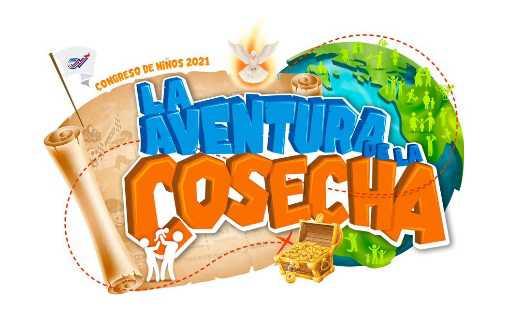 Por tal motivo, entendemos que la cosecha apenas comienza, por ello entendemos que debemos trabajar de la mano con discipulado para fortalecer todo el trabajo para mantener y multiplicar la cosecha, para ello proponemos:“La Aventura de la Cosecha”, apenas comienza, por eso consolidamos a cada líder comunitario que ganamos durante el congreso.Abramos células de crecimiento u Oikos de Paz con los niños ganados, para poder pasarlos por el proceso, con el fin de convertirlos en líderes multiplicadores dentro de la visión. Ya que, si cada uno de ellos es discipulado, y al registrar tu célula de niños avanzas en la conquista.Cada padre que hemos ganado, es atendido con respeto y amor, consolidarlo, discipularlo y enviarlo es la clave de nuestro éxito. ¡Son más de 15 mil personas que hemos ganado a través del Congreso de Niños, La Aventura de la Cosecha apenas comienza! Seguimos trabajando por la transformación de nuestra nación.----------		----------		----------		----------		---------Recuerda que somos parte del sueño de Dios en la tierra. Por lo tanto, también somos parte del compromiso de formar un millón de intercesores para ganar mil millones de personas.Si aún no estas registrado en MOGLIE (Movimiento Global de Intercesión y Evangelización), aquí te dejamos el código QR para que puedas descargar la aplicación y ella te ayudará en el proceso de registro.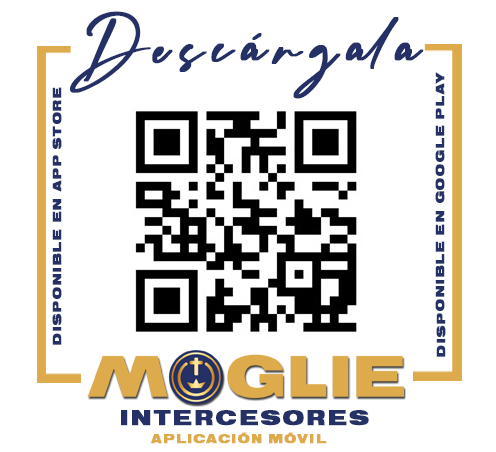 